Об итогах правозащитной работы Татарстанской республиканской организации Общероссийского Профсоюза образования в 2023 годуТатарстанская республиканская организация Общероссийского Профсоюза образования, на основании информации, предоставленной территориальными организациями Профсоюза, профкомами вузов к годовому отчету о правозащитной работе по форме 4ПИ, отмечает, что в 2023 году:- правовая инспекция труда – это 13 штатных правовых инспекторов труда, 39 внештатных инспекторов труда;- проведено 362 комплексных проверок образовательных организаций; проверено 475 образовательных организаций в рамках ОТП - 2023; выявлено в целом порядка 2463 нарушений, о чем выдано 456 Представлений в адрес руководителей образовательных организаций; все выявленные нарушения устранены;- правовыми инспекторами труда региональной, территориальных организаций Профсоюза была оказана  юридическая помощь в составлении 288 обращений в суды разных инстанций: о признании права на досрочную страховую пенсию в связи с осуществлением педагогической деятельности, об установлении юридического факта принадлежности правоустанавливающего документа, и другие;  - из инициированных профсоюзными юристами 159-ти исковых заявлений о досрочной страховой пенсии, с участием профсоюзных юристов рассмотрено - 115, удовлетворено полностью или частично - 123;- экономическая эффективность правозащитной деятельности региональной организации Профсоюза за 2023 год от всех форм правозащитной работы составила порядка 180 миллионов рублей; размер экономической эффективности образует правоприменительная практика в судах о досрочной пенсии педагога, в результате реализации установленных в соглашениях, коллективных договорах дополнительных гарантий, компенсаций и льгот, выплаты, назначенные работникам при рассмотрении поступивших жалоб, обращений членов Профсоюза.Исходя из вышеизложенного, Президиум республиканской организации Общероссийского Профсоюза образования ПОСТАНОВЛЯЕТ:1. Информацию главного правового инспектора труда Татарстанской республиканской организации Общероссийского Профсоюза образования Бургуевой Д.И. принять к сведению.2. Отметить целенаправленную правозащитную работу в 2023 г. территориальных профсоюзных организаций Авиастроительного и Ново-Савиновского, Вахитовского - Приволжского, Кировского и Московского районов Казани, Набережно-Челнинской, Нижнекамских, Арской, Зеленодольской, Лениногорской, Нурлатской территориальных профсоюзных организаций.3. Рекомендовать выборным профсоюзным органам территориальных и первичных организаций Профсоюза:- рассматривать вопросы осуществления правозащитной работы на своих заседаниях на регулярной основе;          -  продолжить кадровое укрепление специалистами – юристами;- усилить информационную составляющую правозащитной работы путем организации обучающих семинаров, разработки методических материалов, публикаций по правозащитной тематике на сайтах профорганизаций.4. Контроль за выполнением данного постановления возложить на главного правового инспектора труда республиканской организации Общероссийского Профсоюза образования Д.И. Бургуеву.ПОЯСНИТЕЛЬНАЯ ЗАПИСКА Татарстанской республиканской организации Общероссийского Профсоюза образования к отчету о правозащитной работе по форме 4ПИ за 2023 год	Правовая инспекция труда Татарстанской республиканской организации Общероссийского Профсоюза образования это: 12 штатных правовых инспектора труда территориальных организаций, 1 - главный правовой инспектор труда региональной организации Профсоюза, 39 внештатных инспектора труда территориальных организаций Профсоюза.	Основная цель деятельности правовой инспекции труда Профсоюза – профилактика правонарушений в сфере труда. Наиболее эффективные формы этой работы: правовое просветительство и регулярные выходы в образовательные организации с целью осуществления общественного контроля соблюдения Работодателем трудовых прав членов Профсоюза, а также оказание методической помощи руководству образовательной организации при реализации работниками трудовых правоотношений.	837 плановых проверок образовательных организаций республики провели специалисты территориальных организаций Профсоюза  в 2023 году на предмет соблюдения Работодателем трудовых прав работников, в том числе, в рамках проведения общепрофсоюзной тематической проверки «Соблюдение законодательства Российской Федерации при определении и изменении учебной нагрузки педагогических работников образовательных организаций, оговариваемой в трудовом договоре, а также при подготовке педагогическими работниками отчетной документации при реализации основных общеобразовательных, основных профессиональных образовательных и дополнительных общеразвивающих программ» (далее ОТП 2023).В 47-ти из 52-х территориальных организациях Профсоюза была проведена ОТП 2023.	В рамках ОТП 2023 проверено по республике 475 образовательных организаций:- дошкольные образовательные организации - 143; - общеобразовательные организации - 295;- профессиональные образовательные организации - 3;- организации дополнительного образования детей - 34Не приняли участия в проведении ОТП 2023 Заинская, Новошешминская, Пестречинская, Алексеевская, Черемшанская территориальные профсоюзные организации. 	Ряд территориальных организаций Профсоюза привлекли к участию в проведении ОТП 2023 специалистов муниципальных органов управления образованием – специалистов по кадровой работе, методистов по кадровой политике.	В ходе предметной проверки выявлено порядка 1200 нарушений однотипных нарушений, а именно:1. «Должностные инструкции» педагогических работников общеобразовательных организаций республики не содержат Перечня отчетной документации, установленной к исполнению Приказом Министерства просвещения РФ от 21.07.2022г. № 582 «Об утверждении перечня документации, подготовка которой осуществляется педагогическими работниками при реализации общеобразовательных программ».2. Распределение учебной нагрузки происходит при формальном участии первичной профсоюзной организации, либо вообще без участия Профсоюза.Каждую «Должностную инструкцию» педагогического работника общеобразовательной организации следует доработать в части включения в нее Перечня документации, подготовка которой осуществляется при реализации основных общеобразовательных программ в соответствии с указанным выше нормативным правовым актом.Работа по внесению дополнений в должностные инструкции об обязательной отчетности педагогических работников общеобразовательных организаций началась. При проведении ОТП 2023 пришло понимание, что это необходимо сделать.Отдельной методической проработке подлежит вопрос согласования с выборным профсоюзным органом распределения учебной нагрузки педагогам образовательной организации, а также ознакомления учителя под роспись с учебным расписанием, как графиком работы.Что касается итогов анонимного анкетирования педагогов на предмет избыточной отчетности в рамках проведения ОТП 2023 территориальные организации Татарстанской республиканской организации, особенно сельские, в итоговых Справках отмечали, что при реализации функционала классного руководителя учителем, предоставляется по запросу дополнительная отчетность, проводятся мероприятия, не связанные с образовательным процессом, следующего характера:- ведение реестров театральных коллективов, школьных музеев;- участие в организации работы социально -педагогических программ «Орлята России», «Движение первых», «Юные инспекторы движения» (составление программы, участие в онлайн-совещаниях о проведении мероприятия, сбор согласия родителей на участие ребенка в мероприятии, отчетность);- организация ежедневного питания школьников (подача списков, информации об отсутствующих, списки для льготного питания);- организация утренних фильтров по заболеваемости обучающихся, педагогического персонала;- публикация фото/ видеоотчетов с мероприятий внеурочной деятельности;- регистрация в информационных системах, площадках;-  ведение от 1-го до 5-ти чатов (класс, родители, педагогическое сообщество, методическое объединение, и иное).Так же педагогических работников за пределами нормируемой части рабочего времени привлекают к организации и проведению сезонных ярмарок, участию в районных мероприятиях, проведению и участию в общественных диктантах, конкурсах разной тематики, иное.Это мероприятия муниципального, республиканского уровней.Отмечаем заинтересованное участие в подведении итогов анонимного анкетирования учителей в рамках ОТП 2023, анализе причин избыточной отчетности учителя с функционалом классного руководителя - председателя Кайбицкой территориальной организации Татарстанской республиканской организации Общероссийского Профсоюза образования Зиннатуллина Р.С.	Мероприятие в форме ОТП 2023 было полезным, есть над чем подумать и поработать в дальнейшем.	Что касается плановых проверок, то эта работа продолжалась по Планам работы территориальных организаций Татарстанской республиканской организации, состоялось 362 проверки как комплексные, так и тематические.	26 плановых проверок провела Набережно-Челнинская территориальная организация (председатель Халиуллин Ф.А., правовой инспектор труда Сулейманова А.Э.); 18 плановых проверок - Нижнекамская территориальная организация  работников дошкольного образования (председатель Фатыхова А.А., правовой инспектор труда Ульянова Т.П.); 16 - территориальная организация Общероссийского Профсоюза образования Вахитовского и Приволжского районов города Казани (председатель Шарипова Г.А., правовой инспектор труда Харисова Г.В.); 12 плановых проверок провела Нижнекамская территориальная организация работников ДОУ (председатель Фатыхова А.А., правовой инспектор труда Ульянова Т.П.); 12 - Зеленодольская территориальная  организация (председатель Копвиллем Н.Н., правовой инспектор труда Гимаева З.Т.), и другие. Проверке подлежат: содержание трудовых договоров с разными категориями работников образовательной организации, дополнительных соглашений к ним; соответствие норм Правил внутреннего трудового распорядка, Положений об оплате труда организации требованиям законодательства, нормы коллективных договоров, их своевременная актуализация.	А также соответствие кадровых документов требованиям профессиональных стандартов, своевременность и полнота предоставления социальных гарантий, предусмотренных коллективным договором.При проведении плановых проверок обязательно происходит ознакомление с итоговыми документами проведенной специальной оценки рабочих мест по условиям труда.	Оказание методической и практической помощи по самым актуальным вопросам текущего дня правовой службы Профсоюза очень востребованы.	Руководители образовательных организаций отмечают, что общественный профсоюзный контроль за соблюдением трудовых прав работников осуществляется постоянно, тем самым оказывается индивидуальная безвозмездная методическая помощь.	Плановые проверки образовательных организаций в республике выявляют общие положительные тенденции, и типичные нарушения.Из года в год отмечаем, что трудовые договоры в письменной форме заключаются со всеми работниками образовательных организаций, в том числе, с внешними совместителями.	По содержанию тексты трудовых договоров соответствуют нормам статьи 57 Трудового кодекса Российской Федерации, законодательству о защите персональных данных, отраслевым Положениям об оплате труда, утвержденных Кабинетом Министров Республики Татарстан, иным нормативным правовым актам.	Наименование должностей, указанных в трудовом договоре, штатных расписаниях, приказах по личному составу соответствуют нормам Номенклатуры должностей педагогических работников организаций, осуществляющих образовательную деятельность, должностей руководителей образовательных организаций, утвержденной постановлением правительства РФ 21.02.2021г. № 225, ЕТКС, утвержденному постановлением Минтруда РФ от 12.05.1992г. № 15а.	Задержек выплаты работникам образовательных организаций Республики Татарстан заработной платы в 2023 году не было.	О составных частях заработной платы работников информируют через расчетные листки.	Проведена разъяснительная работа об изменении федерального законодательства с 1 января 2023 года в части начисления заработной платы каждые 15 календарных дней только за реально отработанные дни ко дню выплаты, в связи с чем, исчезло понятие фиксированного авансового платежа заработной платы.	На основании заявления работников, заработная плата поступает на банковскую карту кредитной организации, о случаях обращений о выплате заработной платы по месту работы – не указывается.	Выявлены нарушения следующего характера:- актуализация трудовых договоров при изменении заработной платы путем заключения дополнительных соглашений проводится в более поздние сроки;- в разделе «Оплата труда» отражены не все составные части заработной платы;- в дополнительных к трудовым договорам соглашениях не указывается дата выдачи их на руки работнику;- не заключаются трудовые договоры с работниками при постоянном переводе на другую должность;- заключение трудового договора с внешним совместителем более 0,5 ставки в нарушении законодательства;- нарушения в части предоставления режима сокращенного рабочего времени работнику с утратой трудоспособности второй степени;- отсутствие у заместителя директора школы соглашения о работе учителем;- установление заместителю директора школы 36-часовой рабочей недели вместо 40 часовой; иные.	По итогам плановых проверок выявленные нарушения оперативно устраняются, о чем сообщается проверяющим профсоюзным организациям.	На особом контроле у Профсоюза вопрос выведения компенсационных и стимулирующих выплат при начислении ежемесячной заработной платы работникам с окладами ниже размера МРОТ РФ, за пределы величины МРОТ РФ.	А также, доплаты «доведение до величины МРОТ РФ» в пропорции при работе на полставки. Информацию всегда просим подтвердить представлением обезличенных расчетных листков заработной платы работника.	Проверки бывают и внеплановые по обращениям членов Профсоюза.	В Нурлатском муниципальном районе Республики Татарстан сначала выявился единичный факт не выплаты ежемесячной надбавки за выслугу лет с 1 января 2023 года всем младшим воспитателям одного из ДОУ, а с 1 августа 2023 года начисление надбавки за выслугу лет младшим воспитателям ДОУ Централизованной бухгалтерией было прекращено по всему муниципальному району.	Внеплановая проверка проведена штатным правовым инспектором труда Гариповой Гузаль Ханифовной. В ходе проверки нарушения в части не полного размера начисляемой заработной платы были подтверждены. Заработная плата младшим воспитателям ДОУ начислялась без учета ежемесячной выплаты за стаж работы от одного до трех процентов от оклада в зависимости от выработанного работником стажа.С помощью действий Нурлатской территориальной организации Татарстанской республиканской организации Общероссийского Профсоюза образования (председатель Сагирова Ф.М.) нарушения были устранены, ежемесячные выплаты восстановлены, произведена доплата ежемесячной выплаты за прошлый период.Экономический эффект восстановленных Профсоюзом трудовых прав порядка ста тысяч рублей, без учета начисления данных выплат в будущем.Так же правовому инспектору труда Гариповой Г.Х. удалось отстоять и право воспитателя на продолжение трудовой деятельности в педагогической должности, в связи с обращением в территориальную профсоюзную организацию заведующей ДОУ о невозможности продолжения трудовых отношений с данным воспитателем по причине имеющейся судимости с наложением ограничения в деятельности, связанной с управлением транспортного средства на срок 2 года.Профсоюзным правовым инспектором было разъяснено, что деятельность воспитателя в ДОУ не связана с вышеуказанным ограничением, и совершенное воспитателем преступление относится к категории преступлений против безопасности движения и эксплуатации транспорта, а не к преступлениям против жизни и здоровья личности и иным, при осуждении за которые возникает запрет в трудоустройстве в образовательные учреждения для детей. Воспитатель продолжает работу в ДОУ.Экономический эффект - весь доход воспитателя за весь будущий период работы, порядка 380 тысяч в год.В аппарат территориальной профсоюзной организации Ново – Савиновского района Казани обратилась член профсоюза об устранении нарушения трудовых прав в части начисления заработной платы, а именно, установление доплаты за квалификационную категорию по совмещаемой должности педагог дополнительного образования. При тарификации по совмещаемой должности не были применены нормы регионального Соглашения об учете категории, присвоенной по аналогичным должностям согласно Приложению.Благодаря обращению Профсоюза к директору школы доплата за квалификационную категорию по совмещаемой работе была установлена, произведена выплата задолженности в размере 16000 рублей, доплата установлена на будущий период работы члена Профсоюза.	Коллективные договоры заключены во всех образовательных организациях. Регулярно проводится актуализация норм Коллективного договора с регистрацией в органах по труду и занятости населения. 	По заявлениям работников предоставляются социальные льготы и гарантии, предусмотренные Коллективным договором.	В реализации предусмотренных мер поддержки, по-прежнему, затруднения возникают при предоставлении «детского дня» работникам ДОУ, и выплаты работникам при увольнении по собственному желанию впервые по достижении пенсионного возраста.Обращений о не предоставлении меры социальной поддержки на основании нормы коллективного договора в форме дополнительной выплаты при увольнении с выходом на пенсию по возрасту в сравнении с 2022 годом - значительно меньше. Пик прекращения трудовых отношений на месяц в связи с перерасчетом размера пенсии был летом 2022 года.	В Пояснительных записках коллеги отмечают, что при открытии новой образовательной организации, создании первичной профсоюзной организации Общероссийского Профсоюза образования специалисты территориальной организации Профсоюза работают о создании первичной профсоюзной организации, заключении коллективного договора.	За основу коллективного договора берется макет, разработанный специалистами аппарата Татарстанской региональной организации Общероссийского Профсоюза образования.	Например, первичная профсоюзная организация Общероссийского Профсоюза образования создана в 2023 году в Зеленодольском судостроительном колледже, заключен коллективный договор.	Продолжается работа Профсоюза на всех уровнях с обращениями членов Профсоюза. В год состоялось 834 письменных обращений о нарушении трудовых прав, в 672 обращениях информация о нарушении права подтверждена, и приняты меры по устранению нарушений, либо оказана правовая поддержка в форме подготовки обращения в суды.		На личном приеме, включая устные обращения - 8680 членов Профсоюза.Наибольшее количество вопросов на следующие темы:-  условия назначения досрочной страховой пенсии педагогу;-  способы улучшения жилищных условий работнику бюджетной сферы;-  доплаты за наличие Почетных грамот и отраслевых наград, порядок их присвоения, как добиться звания «Ветеран труда»;- предоставление «детского дня» в дошкольном образовательном учреждении;- реализация нормы коллективного договора о единовременной выплате при увольнении впервые при достижении пенсионного возраста;- порядок и условия назначения единовременных стимулирующих выплат педагогическим работникам с целью доведения размера заработной платы до размера, установленного Указом Президента РФ от 07.05.2012г. (далее Указ Президента РФ);- режим рабочего времени при возложении дополнительного объема работы и другие.Безусловным лидером по числу обращений членов Профсоюза в 2023 году это вопросы о порядке, условиях выплаты единовременных стимулирующих выплат педагогическим работникам образовательных организаций с целью доведения размера заработной платы до показателей, установленных Указом Президента РФ от 07.05.2012г. № 597.В 2023 годы единовременные стимулирующие выплаты производились работкам ПКГ «педагогические работники» ежеквартально, суммы выплат по размеру были значимыми, что с одной стороны радовало, но сводило к нулю выстроенную систему поощрения за качество педагогического труда (величины выплат кратно ниже  по размеру), а так же вновь вызывало волну не понимания отсутствия данных выплат заместителям руководителя, которые ведут учебную нагрузку, иным педагогическим работникам, кроме преподавателя и мастера производственного обучения, профессиональных колледжей,  и иных.Выплаты имеют строго целевое назначение – доведение до целевых показателей по Указу Президента РФ.Отраслевой системой оплаты труда, утвержденной постановлением Кабинета Министров Республики Татарстан № 412 от 31 мая 2018 года (далее ОСОТ) определено, что порядок и условия назначения определяется самой образовательной организацией, методических рекомендаций о назначении выплаты не издано.У руководителя образовательной организации появилось желание через данную выплату дополнительно стимулировать работников с хорошими показателями качества труда, отмечать призеров олимпиад, иные профессиональные достижения.Правовой инспекцией труда Профсоюза доводилось до руководителей образовательных организаций о строго целевом назначении данной выплаты, указывалось, что нахождение работника на больничном листке в месяце выплаты – не повод для лишения работника выплаты, и иные ситуации.В 2024 году данная выплата остается в ОСОТ, так что остается и предмет для обращений с жалобами после каждой выплаты.Вторым по востребованности в 2023 году был вопрос о трудовых правах работников в должности Советника директора по воспитанию и взаимодействию с детскими общественными объединениями в штатных расписания школ.В частности, о размере заработной платы, продолжительности рабочего времени, о продолжительности ежегодного оплачиваемого отпуска, о возможности совмещения работы в данной должности с иной педагогической деятельностью, о досрочном пенсионном обеспечении.На все поступающие вопросы давались устные разъяснения, а также подготовлен методический материал в доступной форме вопроса и ответа, размещенный на сайте Татарстанской республиканской организации Общероссийского Профсоюза образования.	Продолжается практика оказания профсоюзной инспекцией труда правовой помощи в реализации педагогическими работниками права на досрочную страховую пенсию в связи с осуществлением не менее 25-ти лет педагогической деятельности в образовательных организациях для детей.	Оказана помощь в оформлении документов в суды разных инстанций - 286, из них по делам о досрочной страховой пенсии - 272, инициирована подача 149 исковых заявлений о праве на досрочную пенсию педагога, 115 дел рассмотрено, иные обращения в суды - 14, о восстановлении на работе - 1. Рассмотрено в судах дел с участием правовых инспектором труда, юристов Профсоюза - 123, из них 123 удовлетворены полностью либо частично.		Особенности правоприменительной практики в судах в 2023 году.	С установлением приказом  Министерства труда и социальной защиты РФ от 21.11.2023 года № 819н тождества должности «инструктор по физической культуре»  (в дошкольном образовательном учреждении) наименованию должности «воспитатель», Отделение Социального фонда России по Республике Татарстан без дополнительных обращений пересматривает ранее поданные заявления о назначении досрочной пенсии в пользу заявителя с зачетом стажа работы «инструктором по физической культуре», если не было решения суда о не включении данного периода в специальный стаж.Работникам, которые работали в прежние годы «инструктором по физической культуре» ДОУ, и вообще не обращались с заявлением о назначении досрочной страховой пенсии в органы Пенсионного фонда в разные годы, профсоюзными юристами рекомендовано обращаться с заявлениями о назначении досрочной пенсии в Отделение СФР по РТ.Работники ДОУ, в прежние года, обратившиеся в суды о включении периодов работы «инструктором по физической культуре» и проигравшие судебные процессы - будут вынуждены вновь обращаться в судебные инстанции о пересмотре дел по вновь открывшимся обстоятельствам.Этот вопрос стал предметом обсуждения на заседании Правового Совета 22 декабря 2022 года.Так же информация о правоприменительной практике в связи с принятием Приказа Минтруда и социальной защиты РФ от 21.11.2023г. № 819н было оперативно доведена до всех председателей территориальных организаций Татарстанской республиканской организации Общероссийского Профсоюза образования.21 декабря 2023 года Верховным судом Республики Татарстан принято Апелляционное определение УИД 16RS0046-01-2023-004643-31 Дело № 2-4037/2023 № 33-18349/2023 Учет 073г об отмене решения суда первой инстанции о включении в специальный стаж для льготного пенсионного обеспечения периода работа в должности воспитателя (по обучению татарскому языку) ДОУ.«Отрицательный» судебный прецедент создан впервые, в прежние годы профсоюзные юристы добивались только положительных решений в судах первой, второй инстанции о включении в специальный стаж периодов работы воспитателем (по обучению татарскому языку) ДОУ.Приказом Министерства народного образования ТАССР № 108 от 04.03.1991г. «О мерах по улучшению изучения родного языка в дошкольных учреждениях» в штатные расписания детских садов введены ставки воспитателя по обучению родному языку на 6 групп.В штатных расписаниях ДОУ должность поименована в соответствии с Номенклатурой должностей педагогических работников организаций, осуществляющих образовательную деятельность, должностей руководителей образовательных организаций, утвержденной постановлением Правительства Российской Федерации от 21 февраля 2022 года № 225 (далее Номенклатура должностей). О необходимости приведения штатного расписания ДОУ в части именования должности воспитатель по обучению родному языку в соответствии с Номенклатурой должностей «воспитатель», было изложено в совместном письме Министерства образования и науки Республики Татарстан и Татарстанской республиканской организации Общероссийского Профсоюза образования в 2023 году.В обосновании принятого Апелляционного определения Верховным судом Республики Татарстан указан довод о том, что работа воспитателем (по обучению татарскому (родному) языку) осуществляется в нескольких группах, за воспитателем по обучению языку не происходит закрепления группы воспитанников, следовательно, работа не является тождественной работе в должности «воспитатель».Ситуация Профсоюзом доведена до органов исполнительной власти республики, будем искать варианты решения вопроса, с целью сохранить льготное пенсионное обеспечение, как вариант переименовать должность или иное.Кассационная жалоба подготовлена, направлена в Шестой Кассационный суд общей юрисдикции город Самара.Спектр деятельности профсоюзных юристов Татарстана расширяется.Так, правовой инспектор труда Набережно-Челнинской территориальной организации Татарстанской республиканской организации Общероссийского Профсоюза образования Сулейманова А.Э., председатель организации Халиуллин Ф.А., оказала правовую помощь при обращении в суд о признании права на досрочную пенсию в связи с осуществлением педагогической деятельности учителю физической культуры МБОУ СОШ № 41 города Набережные Челны о включении в специальный стаж периода работы в «Ровеньковской гимназии № 1 имени Шонина Г.С.» Луганской Народной Республики.Период работы учителем физической культуры в школе на территории Луганской Народной Республике Набережно-Челнинским городским судом Республики Татарстан включен в полном объеме в специальный стаж для льготного пенсионного обеспечения - УИД 16RS0042-03-2023-005079-96, дело № 2-7627/2023г.А заместитель председателя - правовой инспектор труда Нижнекамской территориальной организации Профсоюза Фалахова А.Ф. в мае 2023 года провела обучение со специалистами образовательных организаций, ведущих кадровую работу, по вопросам оформления трудовых отношений с работниками, направленными на СВО.	Правовая помощь при оформлении документов в суды разных инстанций оказана:	- заместителем председателя - правовым инспектором труда Нижнекамской территориальной организацией Профсоюза Фалаховой А.Ф. - 38 обращений по 26 искам, в 26-ти процессах осуществляла личное представительство;	- правовым инспектором труда территориальной организации Общероссийского Профсоюза образования Кировского и Московского районов Казани Ибрагимовой Д.И. составлено 35 обращений (включая возражения на жалобы) в суды по 10-ти искам, в 7-ми процессах осуществлено личное представительство; 	- правовым инспектором Набережно-Челнинской организации Профсоюза Сулеймановой А.Э. - 18 обращений в суды по 8-ми исковым заявлениям, в 7-ми процессах осуществлено личное представительство; - правовым инспектором труда Нижнекамской организации Профсоюза работников ДОУ Ульяновой Т.П. составлено 15 обращений в суды по 12-ти искам, в 12-ти процессах осуществлялось личное представительство;	- правовым инспектором труда территориальной организации Зеленодольского муниципального района республики Гимаевой З.Т. - составлено 9 обращений в суды, личное представительство в 7 процессах; иное.Судебными постановлениями включаем в специальный стаж:- периоды нахождения в командировках Нижнекамский городской суд УИД16RS0043-01-2023-0055444 -09;- период работы учителем в Татарской школе - гимназии с милицейскими классами Вахитовский районный суд Казани УИД 16RS0046- 01-2022 - 018473-44;- периоды работы воспитателем ДОУ разных форм собственности Вахитовский районный суд Казани УИД 16RS0046-01-2023-003626-75;- периоды работы музыкальным руководителем в ДОУ коммунальной формы собственности Вахитовский районный суд Казани УИД 16RS0046-01-2022-018872-08;- период нахождения в ученических отпусках Альметьевский городской суд Республики Татарстан УИД 16КЫ 0036 – 01 – 2023 -003042-29;- период работы учителем начальных классов начальной общеобразовательной школы - детский сад Зеленодольский городской суд Республики Татарстан, Апелляционное определение Судебной коллегии по гражданским делам Верховного суда Республики Татарстан УИД16RS0040-01-2022-004713-26;- период работы учителем татарского языка и литературы русско-татарской школы Учебно-воспитательного комплекса Бугульминский городской суд Республики Татарстан УИД 160037-01-2023-000794-27; УИД 16RS0037-01-2023-001386-94;- период работы учителем-тифлопедагогом в ДОУ Нижнекамский городской суд Республики Татарстан УИД 16RS0043-012023-002809-66 и иное.Не удалось отстоять в судах:- периоды работы воспитателем по обучению татарскому языку ДОУ Вахитовский районный суд Казани УИД 16RS0046-01-2023-003626-75; Апелляционное определение судебной коллегии по гражданским делам Верховного суда Республики Татарстан УИД 16RS0046-01-2023-004643-31;- период работы учителем по совместительству в сельской местности во время работы по основной должности «старшая пионервожатая», «педагог – дополнительного образования»» Нижнекамский городской суд Республики Татарстан УИД 16RS0043-01-2021-021283-96 (кассационная инстанция подтвердила отказное решение Апелляционной инстанции)Иные обращения в суды.	В отчетах о правозащитной работе за 2021,2022гг. я указывала о судебном процессе об отмене решения ГКУ «Республиканский центр материальной помощи (компенсационных выплат) (далее ГКУ РЦМП) решения об отказе в предоставлении меры социальной поддержки в виде компенсации расходов на отопление и освещение, как сельскому учителю, учителю физической культуры одной из сельских школ Республики Татарстан, бывшему воину – интернационалисту.В республиканскую организацию обратился сельский учитель - ветеран боевых действий о том, что с 1 января 2021 года ГКУ РЦМП отказало ему в выплате компенсации за отопление и освещение как сельскому учителю, в связи с тем, что он получает ежемесячное денежное вознаграждение на основании федерального закона № 5 «О ветеранах», а нормы Постановления Кабинета Министров Республики Татарстан от 07 июня 2005 года № 251 устанавливают получение только одной меры социальной поддержки по выбору заявителя.С отказом ГКУ РЦМП учитель не согласился и обратился к юриста Профсоюза о помощи для обращения в суд. Главный правовой инспектор труда Татарстанской республиканской организации Общероссийского Профсоюза образования Бургуева Д.И. оформила иск и представляла интересы истца в суде.Суд первой инстанции, после 4-х судебных заседаний, поддержал требования Истца, и принял решение об отмене решения ГКУ РЦМП об отказе в выплате компенсаций за отопление и освещение как сельскому учителю, в реализации норм ФЗ «Об образовании в Российской Федерации».Апелляционным определением Верховного суда Республики Татарстан 22 сентября 2022 года Решение Ново-Савиновского районного суда Казани от 23 ноября 2021 года отменено полностью и принято решение об отказе в назначении компенсации как сельскому учителю. Главным правовым инспектором труда Татарстанской республиканской организации Общероссийского Профсоюза образования Бургуевой Д.И. составлена и направлена кассационная жалоба в Шестой кассационный суд города Самара.Определением от 12 января 2023 года Шестого кассационного суда, заседание проходило в режиме ВКС в Высокогорском районном суде Республики Татарстан, Апелляционное определение Верховного суда Республики Татарстан полностью отменено, апелляционная жалоба направлена на новое рассмотрение в Верховный суд республики.Апелляционным определением Верховного суда Республики Татарстан 20 апреля 2023 года УИД 16RS0049-01-2021-009672-79 Дело № 2-4389/2021 Дело № 33-4421/2023 Учет № 096г определено об обязании Государственного казенного учреждения «Республиканский центр материальной помощи (компенсационных выплат) назначить Истцу меру социальной поддержки по оплате коммунальных услуг как сельскому учителю в рамках реализации Федерального закона «Об образовании в Российской Федерации» с 1 августа 2021 года.Об экономической эффективности от данного дела: единовременная выплата Истцу порядка 30 тысяч рублей, пожизненные ежегодные выплаты порядка13 -15 тысяч рублей возмещения коммунальных расходов на отопление, электроэнергию, как учителю-пенсионеру на селе.Иные обращения составляются профсоюзными юристами в суды: об установления юридического факта работы данным лицом, об установлении принадлежности документов данному физическому лицу; об обязании работодателя подачи корректирующих сведений индивидуального персонифицированного учета с указанием льготного кода, с целью реализации педагогическим работником права на досрочное пенсионное обеспечение.В рамках подготовки заседания Президиума Татарстанской республиканской организации Общероссийского Профсоюза образования на тему: «О практике по соблюдению трудовых прав работников, реализации норм коллективных договоров, в учреждениях профессионального образования педагогической направленности Республики Татарстан» был изучен опыт правозащитной работы Профсоюза в 8-ми профессиональных колледжах республики, оказана методическая, консультационная помощь по самым актуальным вопросам жизнедеятельности образовательной организации: о социальном статусе Советника директора по взаимодействию с общественными объединениями, оптимальном подборе кадров на данную должность; о порядке и условиях назначения единовременной стимулирующей выплаты в целях сохранения достигнутых показателей доведения заработной платы преподавателя, мастера производственного обучения колледжа Указу Президента Российской Федерации 7 мая 2012 года № 597.Отмечена положительная практика работы администраций профессиональных образовательных организаций Республики Татарстан педагогической направленности (далее ПОО) совместно с профсоюзными комитетами по соблюдению трудовых прав работников, реализации норм коллективных договоров: заключение, актуализация трудовых договоров в соответствии с нормами трудового законодательства, предоставление свободных от работы дней по социально значимым датам с сохранением оплаты труда, выплата заработной платы без задержек, в даты, определенные коллективными договорами, с выдачей на руки каждому работнику расчетного листка, сокращение продолжительности рабочей недели с сохранением полной заработной платы, продолжительность отпуска 30 календарных дней работникам, с ограниченными возможностями к труду, реализации иных норм коллективных договоров, участие в реализации региональных профсоюзных проектах и иное.Рекомендовано продолжение осуществления общественного контроля за соблюдением трудовых прав работников – членов Профсоюза; регулярное рассмотрение на заседаниях профсоюзных комитета вопросы правозащитной деятельности, реализации норм коллективного договора с целью поиска решений по самых актуальным вопросам в реализации трудовых прав работников образовательной организации, защиты социальных интересов;продолжать работу по повышению мотивации членства в Профсоюзе.19 декабря 2023 года подписано новое региональное Соглашение между Министерством образования и науки Республики Татарстан и Татарстанской республиканской организацией Общероссийского Профсоюза образования на предстоящие три года, соответственно идет работа по заключению территориальных Соглашений и коллективных договоров по всей республике.Новеллами регионального Соглашения стали нормы об обязательствах сторон о доведении показателей заработной платы педагогических работников общеобразовательных, дошкольных, профессиональных, образовательных организаций дополнительного образования детей до целевых показателей, установленных Указом Президента Российской Федерации от 7 мая 2012 года № 597 путем ухода от сложившейся практики доведения целевых показателей путем производства единовременных выплат; доведения доли тарифной части оплаты труда в структуре заработной платы работников образования до уровня не ниже 70 процентов.Будет принято порядка 2900 коллективных договоров, 46 территориальных Соглашений.Специалистами аппарата Татарстанской республиканской организации Общероссийского Профсоюза образования оказывается методическая помощь путем разработки типовых форм территориальных Соглашений, коллективных договоров.В очном формате, и на площадке ZOOM, в 2023 году провели 3 заседания Совета по правовой работе, на которых рассматривали плановые вопросы, и самые актуальные вопросы по текущему моменту:- об утверждении годовых отчетов за 2022 год, и планов на 2023 год; - об актуальной правоприменительной практике Профсоюза в судах;- о предмете, порядке проведения, и подведении итогов ОТП 2023года;- о предложениях в проекты регионального Соглашения 2023-2026г.г., территориальных Соглашений, коллективных договоров;- о правоприменительной практике в связи с изданием Приказов Министерством труда и социального развития РФ 21.11.2023г. № 819н «Об установлении тождества наименования должности «инструктор по физической культуре» (в дошкольном образовательном учреждении) наименованию должности «воспитатель», № 818н от 21.11.2023г. «Об установлении тождества наименования должности «советник директора по воспитанию и взаимодействию с детскими общественными объединениями» наименованию должности «заместитель директора (начальника, заведующего), деятельность которого связана с образовательным (воспитательным) процессом»».	2023 год - юбилейный год правовой инспекции труда Татарстанской республиканской организации Общероссийского Профсоюза образования – двадцать лет со дня основания.	В рамках юбилейного года провели дискуссионную площадку о правовых основах, перспективах правозащитной работы Профсоюза с приглашение руководителя правовой службы аппарата ЦС Общероссийского Профсоюза образования Рожко Галины Борисовны, провели выездные юридические консультации, обучение штатных и внештатных правовых инспекторов труда, материально поощрили всех штатных юристов территориальных организаций Татарстанской республиканской организации Общероссийского Профсоюза образования.	В рамках дискуссионной площадки состоялся заинтересованный разговор профессиональных юристов Профсоюза о формах, видах, предметах правоприменительной практики, законодательных новеллах в сфере труда в связи с проведение СВО, о защите персональных данных, и иное.	Экономическая эффективность от всех видов правозащитной деятельности Татарстанской республиканской организации Общероссийского Профсоюза образования в 2023 году не снижаем, порядка 180 миллионов рублей.          Главный правовой инспектор труда                                          Д.И. Бургуева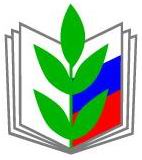 ПРОФЕССИОНАЛЬНЫЙ СОЮЗ РАБОТНИКОВ НАРОДНОГО ОБРАЗОВАНИЯ И НАУКИ РОССИЙСКОЙ ФЕДЕРАЦИИРЕГИОНАЛЬНАЯ ОРГАНИЗАЦИЯ ПРОФЕССИОНАЛЬНОГО СОЮЗА РАБОТНИКОВ НАРОДНОГО ОБРАЗОВАНИЯ И НАУКИ РОССИЙСКОЙ ФЕДЕРАЦИИВ РЕСПУБЛИКЕ ТАТАРСТАН(ТАТАРСТАНСКАЯ РЕСПУБЛИКАНСКАЯ ОРГАНИЗАЦИЯ ОБЩЕРОССИЙСКОГО ПРОФСОЮЗА ОБРАЗОВАНИЯ)ПРЕЗИДИУМПОСТАНОВЛЕНИЕПРОФЕССИОНАЛЬНЫЙ СОЮЗ РАБОТНИКОВ НАРОДНОГО ОБРАЗОВАНИЯ И НАУКИ РОССИЙСКОЙ ФЕДЕРАЦИИРЕГИОНАЛЬНАЯ ОРГАНИЗАЦИЯ ПРОФЕССИОНАЛЬНОГО СОЮЗА РАБОТНИКОВ НАРОДНОГО ОБРАЗОВАНИЯ И НАУКИ РОССИЙСКОЙ ФЕДЕРАЦИИВ РЕСПУБЛИКЕ ТАТАРСТАН(ТАТАРСТАНСКАЯ РЕСПУБЛИКАНСКАЯ ОРГАНИЗАЦИЯ ОБЩЕРОССИЙСКОГО ПРОФСОЮЗА ОБРАЗОВАНИЯ)ПРЕЗИДИУМПОСТАНОВЛЕНИЕПРОФЕССИОНАЛЬНЫЙ СОЮЗ РАБОТНИКОВ НАРОДНОГО ОБРАЗОВАНИЯ И НАУКИ РОССИЙСКОЙ ФЕДЕРАЦИИРЕГИОНАЛЬНАЯ ОРГАНИЗАЦИЯ ПРОФЕССИОНАЛЬНОГО СОЮЗА РАБОТНИКОВ НАРОДНОГО ОБРАЗОВАНИЯ И НАУКИ РОССИЙСКОЙ ФЕДЕРАЦИИВ РЕСПУБЛИКЕ ТАТАРСТАН(ТАТАРСТАНСКАЯ РЕСПУБЛИКАНСКАЯ ОРГАНИЗАЦИЯ ОБЩЕРОССИЙСКОГО ПРОФСОЮЗА ОБРАЗОВАНИЯ)ПРЕЗИДИУМПОСТАНОВЛЕНИЕ       «16» ноября 2024 г.
г. Казань
       № 19 - 2        Председатель 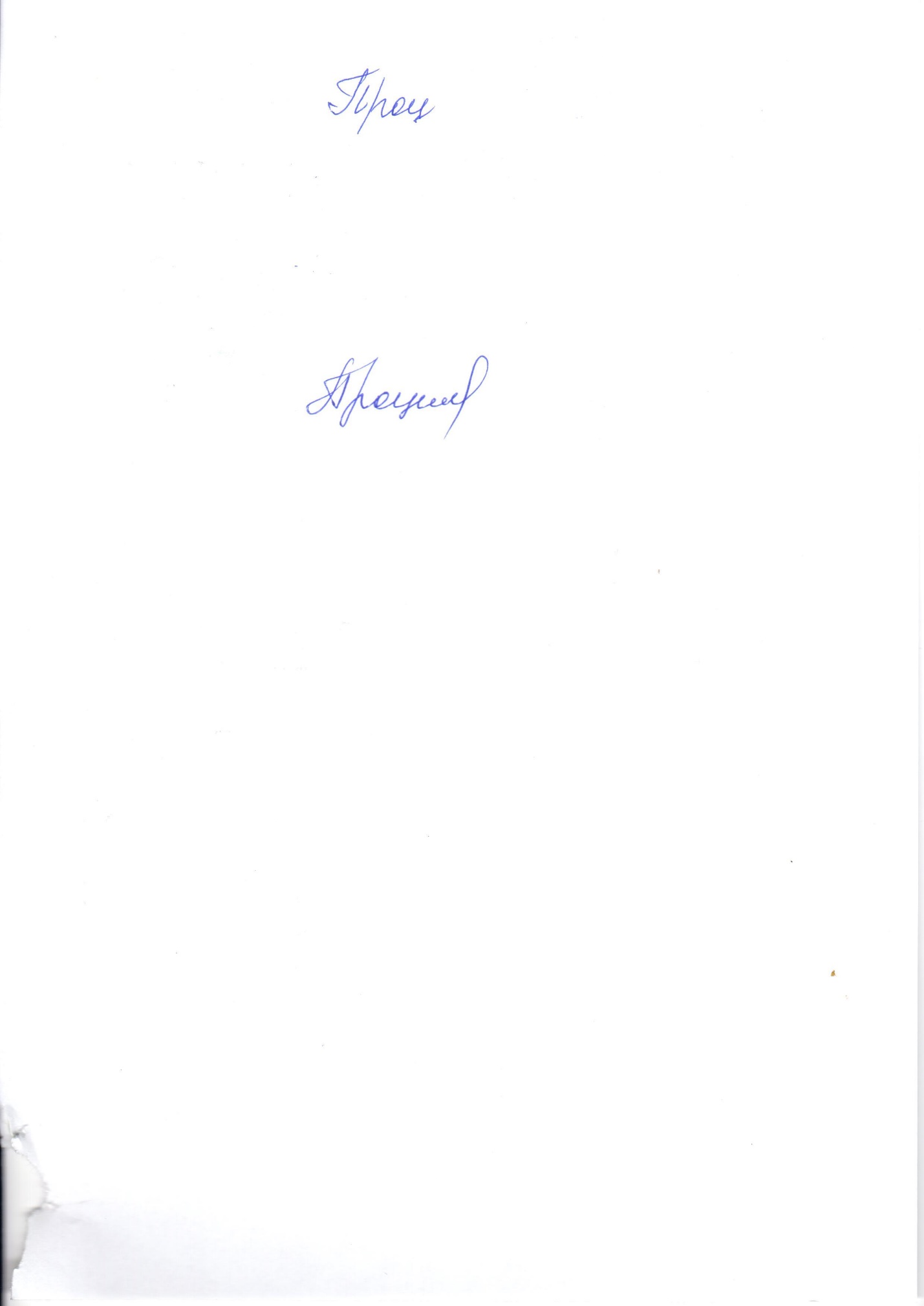           И.Н. ПроценкоОбщее количество судебных разбирательствОбщее количество судебных разбирательств164164164164164164164Предмет судебного разбирательстваСудебная инстанция*Судебная инстанция*Судебная инстанция*Судебная инстанция*Не завершеноРассмотреноУдовлетвореноПроцент удовлетворённых делПредмет судебного разбирательстваПерваяАпелляцияКассацияВС РФНе завершеноРассмотреноУдовлетвореноПроцент удовлетворённых дел1. Назначение досрочной страховой пенсии по старости1491494034115107932. Незаконное увольнение работников1 100111003. Предоставление мер социальной поддержки педагогическим работникам, проживающим и работающим в сельских населенных пунктах, рабочих поселках (поселках городского типа)111011004. Иные обращения в суды1313001313100ВСЕГО164164503412812297,6                                                                                 Приложение № 1 к письму от 30.11.2023 № 614                                                                                 Приложение № 1 к письму от 30.11.2023 № 614                                                                                 Приложение № 1 к письму от 30.11.2023 № 614                                                                                 Приложение № 1 к письму от 30.11.2023 № 6144-ПИОТЧЕТОТЧЕТОТЧЕТОТЧЕТОТЧЕТОТЧЕТОТЧЕТОТЧЕТо правозащитной работе региональной (межрегиональной) организации Профсоюзао правозащитной работе региональной (межрегиональной) организации Профсоюзао правозащитной работе региональной (межрегиональной) организации Профсоюзао правозащитной работе региональной (межрегиональной) организации Профсоюзао правозащитной работе региональной (межрегиональной) организации Профсоюзао правозащитной работе региональной (межрегиональной) организации Профсоюзао правозащитной работе региональной (межрегиональной) организации Профсоюзао правозащитной работе региональной (межрегиональной) организации Профсоюзана 1 января 2024 годана 1 января 2024 годана 1 января 2024 годана 1 января 2024 годана 1 января 2024 годана 1 января 2024 годана 1 января 2024 годана 1 января 2024 годаТатарстанская республиканская организация Общероссийского Профсоюза образованияТатарстанская республиканская организация Общероссийского Профсоюза образованияТатарстанская республиканская организация Общероссийского Профсоюза образованияТатарстанская республиканская организация Общероссийского Профсоюза образованияТатарстанская республиканская организация Общероссийского Профсоюза образованияТатарстанская республиканская организация Общероссийского Профсоюза образованияТатарстанская республиканская организация Общероссийского Профсоюза образованияТатарстанская республиканская организация Общероссийского Профсоюза образования(наименование организации Профсоюза)(наименование организации Профсоюза)(наименование организации Профсоюза)(наименование организации Профсоюза)(наименование организации Профсоюза)(наименование организации Профсоюза)(наименование организации Профсоюза)(наименование организации Профсоюза)№П О К А З А Т Е Л ИП О К А З А Т Е Л ИП О К А З А Т Е Л ИП О К А З А Т Е Л ИП О К А З А Т Е Л ИП О К А З А Т Е Л И1Штатные правовые (главные правовые) инспекторы труда, юристы (иные специалисты по правовой работе), внештатные правовые инспекторы трудаШтатные правовые (главные правовые) инспекторы труда, юристы (иные специалисты по правовой работе), внештатные правовые инспекторы трудаШтатные правовые (главные правовые) инспекторы труда, юристы (иные специалисты по правовой работе), внештатные правовые инспекторы трудаШтатные правовые (главные правовые) инспекторы труда, юристы (иные специалисты по правовой работе), внештатные правовые инспекторы трудаШтатные правовые (главные правовые) инспекторы труда, юристы (иные специалисты по правовой работе), внештатные правовые инспекторы трудаШтатные правовые (главные правовые) инспекторы труда, юристы (иные специалисты по правовой работе), внештатные правовые инспекторы труда1311.1.Количество штатных правовых (главных правовых) инспекторов труда, юристов (иных специалистов по правовой работе в аппаратах региональных (межрегиональных), территориальных и первичных организаций ПрофсоюзаКоличество штатных правовых (главных правовых) инспекторов труда, юристов (иных специалистов по правовой работе в аппаратах региональных (межрегиональных), территориальных и первичных организаций ПрофсоюзаКоличество штатных правовых (главных правовых) инспекторов труда, юристов (иных специалистов по правовой работе в аппаратах региональных (межрегиональных), территориальных и первичных организаций ПрофсоюзаКоличество штатных правовых (главных правовых) инспекторов труда, юристов (иных специалистов по правовой работе в аппаратах региональных (межрегиональных), территориальных и первичных организаций ПрофсоюзаКоличество штатных правовых (главных правовых) инспекторов труда, юристов (иных специалистов по правовой работе в аппаратах региональных (межрегиональных), территориальных и первичных организаций Профсоюза011.1.1.1.1.правовые (главные правовые) инспекторы труда в аппарате региональной (межрегиональной) организации Профсоюзаправовые (главные правовые) инспекторы труда в аппарате региональной (межрегиональной) организации Профсоюзаправовые (главные правовые) инспекторы труда в аппарате региональной (межрегиональной) организации Профсоюзаправовые (главные правовые) инспекторы труда в аппарате региональной (межрегиональной) организации Профсоюза111.1.1.1.2.юристы (иные специалисты по правовой работе) в аппарате региональной (межрегиональной) организации Профсоюзаюристы (иные специалисты по правовой работе) в аппарате региональной (межрегиональной) организации Профсоюзаюристы (иные специалисты по правовой работе) в аппарате региональной (межрегиональной) организации Профсоюзаюристы (иные специалисты по правовой работе) в аппарате региональной (межрегиональной) организации Профсоюза011.1.1.1.3.юристы (иные специалисты по правовой работе) в аппаратах территориальных организаций Профсоюзаюристы (иные специалисты по правовой работе) в аппаратах территориальных организаций Профсоюзаюристы (иные специалисты по правовой работе) в аппаратах территориальных организаций Профсоюзаюристы (иные специалисты по правовой работе) в аппаратах территориальных организаций Профсоюза1211.1.1.1.4.юристы (иные специалисты по правовой работе) в аппаратах первичных профсоюзных организацийюристы (иные специалисты по правовой работе) в аппаратах первичных профсоюзных организацийюристы (иные специалисты по правовой работе) в аппаратах первичных профсоюзных организацийюристы (иные специалисты по правовой работе) в аппаратах первичных профсоюзных организаций011.2.Количество внештатных правовых инспекторов трудаКоличество внештатных правовых инспекторов трудаКоличество внештатных правовых инспекторов трудаКоличество внештатных правовых инспекторов трудаКоличество внештатных правовых инспекторов труда392Проведено проверок работодателейПроведено проверок работодателейПроведено проверок работодателейПроведено проверок работодателейвсеговсего83722.1.в том числе совместнов том числе совместнов том числе совместнов том числе совместнов том числе совместноX22.1.2.1.1.с органами прокуратурыс органами прокуратурыс органами прокуратурыс органами прокуратуры022.1.2.1.2.с федеральной инспекцией трудас федеральной инспекцией трудас федеральной инспекцией трудас федеральной инспекцией труда022.1.2.1.3.с органами, осуществляющими управление в сфере образования, и органами, осуществляющими полномочия по государственному контролю (надзору) в сфере образованияс органами, осуществляющими управление в сфере образования, и органами, осуществляющими полномочия по государственному контролю (надзору) в сфере образованияс органами, осуществляющими управление в сфере образования, и органами, осуществляющими полномочия по государственному контролю (надзору) в сфере образованияс органами, осуществляющими управление в сфере образования, и органами, осуществляющими полномочия по государственному контролю (надзору) в сфере образования6722.2.комплексных (общее количество проверенных организаций)комплексных (общее количество проверенных организаций)комплексных (общее количество проверенных организаций)комплексных (общее количество проверенных организаций)комплексных (общее количество проверенных организаций)14122.3.тематических региональных (количество проверок в соответствии с решениями выборных коллегиальных исполнительных органов)тематических региональных (количество проверок в соответствии с решениями выборных коллегиальных исполнительных органов)тематических региональных (количество проверок в соответствии с решениями выборных коллегиальных исполнительных органов)тематических региональных (количество проверок в соответствии с решениями выборных коллегиальных исполнительных органов)тематических региональных (количество проверок в соответствии с решениями выборных коллегиальных исполнительных органов)122.3.2.3.1.количество проверенных организаций в рамках тематических региональных проверокколичество проверенных организаций в рамках тематических региональных проверокколичество проверенных организаций в рамках тематических региональных проверокколичество проверенных организаций в рамках тематических региональных проверок47522.4.тематических территориальных (количество проверок в соответствии с решениями выборных коллегиальных исполнительных органов)тематических территориальных (количество проверок в соответствии с решениями выборных коллегиальных исполнительных органов)тематических территориальных (количество проверок в соответствии с решениями выборных коллегиальных исполнительных органов)тематических территориальных (количество проверок в соответствии с решениями выборных коллегиальных исполнительных органов)тематических территориальных (количество проверок в соответствии с решениями выборных коллегиальных исполнительных органов)2422.4.2.4.1.количество проверенных организаций в рамках тематических территориальных проверокколичество проверенных организаций в рамках тематических территориальных проверокколичество проверенных организаций в рамках тематических территориальных проверокколичество проверенных организаций в рамках тематических территориальных проверок2213Количество выявленных нарушений трудового законодательства и иных актов, содержащих нормы трудового праваКоличество выявленных нарушений трудового законодательства и иных актов, содержащих нормы трудового праваКоличество выявленных нарушений трудового законодательства и иных актов, содержащих нормы трудового праваКоличество выявленных нарушений трудового законодательства и иных актов, содержащих нормы трудового праваКоличество выявленных нарушений трудового законодательства и иных актов, содержащих нормы трудового прававсего246333.1.из них устраненоиз них устраненоиз них устраненоиз них устраненоиз них устранено246233.2.восстановлено на работевосстановлено на работевосстановлено на работевосстановлено на работевосстановлено на работе14Количество направленных работодателям представлений об устранении выявленных нарушений трудового законодательства и иных актов, содержащих нормы трудового праваКоличество направленных работодателям представлений об устранении выявленных нарушений трудового законодательства и иных актов, содержащих нормы трудового праваКоличество направленных работодателям представлений об устранении выявленных нарушений трудового законодательства и иных актов, содержащих нормы трудового праваКоличество направленных работодателям представлений об устранении выявленных нарушений трудового законодательства и иных актов, содержащих нормы трудового прававсеговсего4564в том числе:в том числе:в том числе:в том числе:в том числе:в том числе:X44.1.из них исполненоиз них исполненоиз них исполненоиз них исполненоиз них исполнено4565Количество материалов, направленных в органы прокуратурыКоличество материалов, направленных в органы прокуратурыКоличество материалов, направленных в органы прокуратурыКоличество материалов, направленных в органы прокуратурывсеговсего055.1.приняты меры прокурорского реагирования (протесты, представления об устранении нарушений законодательства)приняты меры прокурорского реагирования (протесты, представления об устранении нарушений законодательства)приняты меры прокурорского реагирования (протесты, представления об устранении нарушений законодательства)приняты меры прокурорского реагирования (протесты, представления об устранении нарушений законодательства)приняты меры прокурорского реагирования (протесты, представления об устранении нарушений законодательства)055.1.5.1.1.в том числе возбуждено уголовных делв том числе возбуждено уголовных делв том числе возбуждено уголовных делв том числе возбуждено уголовных дел055.1.5.1.1.5.1.1.1.осуждено должностных лицосуждено должностных лицосуждено должностных лиц055.1.5.1.2.привлечено должностных лиц к административной ответственностипривлечено должностных лиц к административной ответственностипривлечено должностных лиц к административной ответственностипривлечено должностных лиц к административной ответственности055.1.5.1.2.5.1.2.1.в том числе дисквалифицированов том числе дисквалифицированов том числе дисквалифицировано06Количество материалов, направленных в федеральную инспекцию трудаКоличество материалов, направленных в федеральную инспекцию трудаКоличество материалов, направленных в федеральную инспекцию трудаКоличество материалов, направленных в федеральную инспекцию трудавсеговсего066.1.в том числе по привлечению должностных лиц к административной ответственностив том числе по привлечению должностных лиц к административной ответственностив том числе по привлечению должностных лиц к административной ответственностив том числе по привлечению должностных лиц к административной ответственностив том числе по привлечению должностных лиц к административной ответственности066.1.6.1.1.из них привлеченоиз них привлеченоиз них привлеченоиз них привлечено066.1.1.1.в том числе дисквалифицированов том числе дисквалифицированов том числе дисквалифицировано07Количество заявлений о привлечении к дисциплинарной ответственности должностных лиц, направленных работодателям (статья 195 ТК РФ)Количество заявлений о привлечении к дисциплинарной ответственности должностных лиц, направленных работодателям (статья 195 ТК РФ)Количество заявлений о привлечении к дисциплинарной ответственности должностных лиц, направленных работодателям (статья 195 ТК РФ)Количество заявлений о привлечении к дисциплинарной ответственности должностных лиц, направленных работодателям (статья 195 ТК РФ)всеговсего07в том числе:в том числе:в том числе:в том числе:в том числе:в том числе:X77.1.привлеченопривлеченопривлеченопривлеченопривлечено077.2.уволеноуволеноуволеноуволеноуволено08Оказана правовая помощьОказана правовая помощьОказана правовая помощьОказана правовая помощьвсеговсего320588.1.при разработке проектов коллективных договоров, соглашенийпри разработке проектов коллективных договоров, соглашенийпри разработке проектов коллективных договоров, соглашенийпри разработке проектов коллективных договоров, соглашенийпри разработке проектов коллективных договоров, соглашений291488.2.при простоепри простоепри простоепри простоепри простое088.3.в оформлении документов для обращения в комиссию по трудовым спорамв оформлении документов для обращения в комиссию по трудовым спорамв оформлении документов для обращения в комиссию по трудовым спорамв оформлении документов для обращения в комиссию по трудовым спорамв оформлении документов для обращения в комиссию по трудовым спорам588.4.в оформлении документов в судыв оформлении документов в судыв оформлении документов в судыв оформлении документов в судыв оформлении документов в суды2889Рассмотрено дел в судах с участием правовых (главных правовых) инспекторов труда, юристов (иных специалистов по правовой работе), внештатных правовых инспекторов трудаРассмотрено дел в судах с участием правовых (главных правовых) инспекторов труда, юристов (иных специалистов по правовой работе), внештатных правовых инспекторов трудаРассмотрено дел в судах с участием правовых (главных правовых) инспекторов труда, юристов (иных специалистов по правовой работе), внештатных правовых инспекторов трудаРассмотрено дел в судах с участием правовых (главных правовых) инспекторов труда, юристов (иных специалистов по правовой работе), внештатных правовых инспекторов трудавсеговсего11599.1.из них удовлетворены полностью или частичноиз них удовлетворены полностью или частичноиз них удовлетворены полностью или частичновсеговсего12310Количество коллективных трудовых споров, рассмотренных с участием правовых (главных правовых) инспекторов труда, юристов (иных специалистов по правовой работе), внештатных правовых инспекторов трудаКоличество коллективных трудовых споров, рассмотренных с участием правовых (главных правовых) инспекторов труда, юристов (иных специалистов по правовой работе), внештатных правовых инспекторов трудаКоличество коллективных трудовых споров, рассмотренных с участием правовых (главных правовых) инспекторов труда, юристов (иных специалистов по правовой работе), внештатных правовых инспекторов трудаКоличество коллективных трудовых споров, рассмотренных с участием правовых (главных правовых) инспекторов труда, юристов (иных специалистов по правовой работе), внештатных правовых инспекторов трудавсеговсего01010.1.10.1.1.количество работодателей, с которыми возникали коллективные трудовые спорыколичество работодателей, с которыми возникали коллективные трудовые спорыколичество работодателей, с которыми возникали коллективные трудовые спорыколичество работодателей, с которыми возникали коллективные трудовые споры01010.1.10.1.2.количество работников, принимавших участие в коллективном трудовом спореколичество работников, принимавших участие в коллективном трудовом спореколичество работников, принимавших участие в коллективном трудовом спореколичество работников, принимавших участие в коллективном трудовом споре01010.2.в том числе забастовокв том числе забастовокв том числе забастовокв том числе забастовокв том числе забастовок01010.2.10.2.1.количество работодателей, у которых проводились забастовкиколичество работодателей, у которых проводились забастовкиколичество работодателей, у которых проводились забастовкиколичество работодателей, у которых проводились забастовки01010.2.10.2.2.количество работников, принимавших участие в забастовкахколичество работников, принимавших участие в забастовкахколичество работников, принимавших участие в забастовкахколичество работников, принимавших участие в забастовках01010.3.требования работников удовлетворены полностью или частичнотребования работников удовлетворены полностью или частичнотребования работников удовлетворены полностью или частичновсеговсего01010.3.10.3.1.по коллективным трудовым спорампо коллективным трудовым спорампо коллективным трудовым спорампо коллективным трудовым спорам01010.3.10.3.2.по забастовкампо забастовкампо забастовкампо забастовкам011Проведена экспертиза проектов законов и иных нормативных правовых актовПроведена экспертиза проектов законов и иных нормативных правовых актовПроведена экспертиза проектов законов и иных нормативных правовых актовПроведена экспертиза проектов законов и иных нормативных правовых актоввсеговсего341111.1.проектов федеральных и региональных законовпроектов федеральных и региональных законовпроектов федеральных и региональных законовпроектов федеральных и региональных законовпроектов федеральных и региональных законов01111.2.проектов федеральных и региональных нормативных правовых актовпроектов федеральных и региональных нормативных правовых актовпроектов федеральных и региональных нормативных правовых актовпроектов федеральных и региональных нормативных правовых актовпроектов федеральных и региональных нормативных правовых актов21111.3.проектов муниципальных нормативных правовых актовпроектов муниципальных нормативных правовых актовпроектов муниципальных нормативных правовых актовпроектов муниципальных нормативных правовых актовпроектов муниципальных нормативных правовых актов3212Проведена экспертиза коллективных договоров, соглашений и локальных нормативных актовПроведена экспертиза коллективных договоров, соглашений и локальных нормативных актовПроведена экспертиза коллективных договоров, соглашений и локальных нормативных актовПроведена экспертиза коллективных договоров, соглашений и локальных нормативных актоввсеговсего294712в том числе:в том числе:в том числе:в том числе:в том числе:в том числе:X1212.1.коллективных договоровколлективных договоровколлективных договоровколлективных договоровколлективных договоров28681212.2.соглашенийсоглашенийсоглашенийсоглашенийсоглашений471212.3.локальных нормативных актовлокальных нормативных актовлокальных нормативных актовлокальных нормативных актовлокальных нормативных актов3213Рассмотрено письменных жалоб и других обращенийРассмотрено письменных жалоб и других обращенийРассмотрено письменных жалоб и других обращенийРассмотрено письменных жалоб и других обращенийвсеговсего83414Принято на личном приеме, включая устные обращенияПринято на личном приеме, включая устные обращенияПринято на личном приеме, включая устные обращенияПринято на личном приеме, включая устные обращениявсеговсего868015Количество выступлений и других публикаций по вопросам правовой защиты в средствах массовой информации, в т.ч. в электронных СМИ, включая изданные информационно-методические бюллетени (сборники), иные материалыКоличество выступлений и других публикаций по вопросам правовой защиты в средствах массовой информации, в т.ч. в электронных СМИ, включая изданные информационно-методические бюллетени (сборники), иные материалыКоличество выступлений и других публикаций по вопросам правовой защиты в средствах массовой информации, в т.ч. в электронных СМИ, включая изданные информационно-методические бюллетени (сборники), иные материалыКоличество выступлений и других публикаций по вопросам правовой защиты в средствах массовой информации, в т.ч. в электронных СМИ, включая изданные информационно-методические бюллетени (сборники), иные материалыКоличество выступлений и других публикаций по вопросам правовой защиты в средствах массовой информации, в т.ч. в электронных СМИ, включая изданные информационно-методические бюллетени (сборники), иные материалыКоличество выступлений и других публикаций по вопросам правовой защиты в средствах массовой информации, в т.ч. в электронных СМИ, включая изданные информационно-методические бюллетени (сборники), иные материалы3416Зарегистрировано нарушений прав Профсоюза, организаций ПрофсоюзаЗарегистрировано нарушений прав Профсоюза, организаций ПрофсоюзаЗарегистрировано нарушений прав Профсоюза, организаций ПрофсоюзаЗарегистрировано нарушений прав Профсоюза, организаций Профсоюзавсеговсего016в том числе:в том числе:в том числе:в том числе:в том числе:в том числе:X1616.1.на контроль за соблюдением трудового законодательства и иных актов, содержащих нормы трудового правана контроль за соблюдением трудового законодательства и иных актов, содержащих нормы трудового правана контроль за соблюдением трудового законодательства и иных актов, содержащих нормы трудового правана контроль за соблюдением трудового законодательства и иных актов, содержащих нормы трудового правана контроль за соблюдением трудового законодательства и иных актов, содержащих нормы трудового права01616.2.на организацию и проведение митингов, шествий, пикетирования и других публичных мероприятийна организацию и проведение митингов, шествий, пикетирования и других публичных мероприятийна организацию и проведение митингов, шествий, пикетирования и других публичных мероприятийна организацию и проведение митингов, шествий, пикетирования и других публичных мероприятийна организацию и проведение митингов, шествий, пикетирования и других публичных мероприятий01616.3.на перечисление членских профсоюзных взносовна перечисление членских профсоюзных взносовна перечисление членских профсоюзных взносовна перечисление членских профсоюзных взносовна перечисление членских профсоюзных взносов01616.4.на осуществление законной деятельности профсоюзных организацийна осуществление законной деятельности профсоюзных организацийна осуществление законной деятельности профсоюзных организацийна осуществление законной деятельности профсоюзных организацийна осуществление законной деятельности профсоюзных организаций017Рассмотрено вопросов о правозащитной работе выборными коллегиальными органами организаций ПрофсоюзаРассмотрено вопросов о правозащитной работе выборными коллегиальными органами организаций ПрофсоюзаРассмотрено вопросов о правозащитной работе выборными коллегиальными органами организаций ПрофсоюзаРассмотрено вопросов о правозащитной работе выборными коллегиальными органами организаций ПрофсоюзаРассмотрено вопросов о правозащитной работе выборными коллегиальными органами организаций ПрофсоюзаРассмотрено вопросов о правозащитной работе выборными коллегиальными органами организаций Профсоюза4718Экономическая эффективность правозащитной работыЭкономическая эффективность правозащитной работыЭкономическая эффективность правозащитной работыЭкономическая эффективность правозащитной работывсего (в млн. руб.)всего (в млн. руб.)18018в том числе:в том числе:в том числе:в том числе:в том числе:в том числе:X1818.1.в результате направленных работодателям представлений об устранении выявленных нарушений трудового законодательства и иных актов, содержащих нормы трудового правав результате направленных работодателям представлений об устранении выявленных нарушений трудового законодательства и иных актов, содержащих нормы трудового правав результате направленных работодателям представлений об устранении выявленных нарушений трудового законодательства и иных актов, содержащих нормы трудового правав результате направленных работодателям представлений об устранении выявленных нарушений трудового законодательства и иных актов, содержащих нормы трудового правав результате направленных работодателям представлений об устранении выявленных нарушений трудового законодательства и иных актов, содержащих нормы трудового права101818.2.от взаимодействия с органами прокуратурыот взаимодействия с органами прокуратурыот взаимодействия с органами прокуратурыот взаимодействия с органами прокуратурыот взаимодействия с органами прокуратуры01818.3.от взаимодействия с федеральной инспекцией трудаот взаимодействия с федеральной инспекцией трудаот взаимодействия с федеральной инспекцией трудаот взаимодействия с федеральной инспекцией трудаот взаимодействия с федеральной инспекцией труда01818.4.в результате оказания правовой помощи членам Профсоюза на личном приеме и при рассмотрении их обращений и жалобв результате оказания правовой помощи членам Профсоюза на личном приеме и при рассмотрении их обращений и жалобв результате оказания правовой помощи членам Профсоюза на личном приеме и при рассмотрении их обращений и жалобв результате оказания правовой помощи членам Профсоюза на личном приеме и при рассмотрении их обращений и жалобв результате оказания правовой помощи членам Профсоюза на личном приеме и при рассмотрении их обращений и жалоб51818.5.от участия в комиссии по трудовым спорам, в судахот участия в комиссии по трудовым спорам, в судахот участия в комиссии по трудовым спорам, в судахот участия в комиссии по трудовым спорам, в судахот участия в комиссии по трудовым спорам, в судах651818.6.в результате удовлетворения требований при разрешении коллективных трудовых споров, проведении забастовок, приостановок работыв результате удовлетворения требований при разрешении коллективных трудовых споров, проведении забастовок, приостановок работыв результате удовлетворения требований при разрешении коллективных трудовых споров, проведении забастовок, приостановок работыв результате удовлетворения требований при разрешении коллективных трудовых споров, проведении забастовок, приостановок работыв результате удовлетворения требований при разрешении коллективных трудовых споров, проведении забастовок, приостановок работы01818.7.в результате инициирования изменений и дополнений в законы, иные нормативные правовые акты субъектов Российской Федерации, правовые акты органов местного самоуправленияв результате инициирования изменений и дополнений в законы, иные нормативные правовые акты субъектов Российской Федерации, правовые акты органов местного самоуправленияв результате инициирования изменений и дополнений в законы, иные нормативные правовые акты субъектов Российской Федерации, правовые акты органов местного самоуправленияв результате инициирования изменений и дополнений в законы, иные нормативные правовые акты субъектов Российской Федерации, правовые акты органов местного самоуправленияв результате инициирования изменений и дополнений в законы, иные нормативные правовые акты субъектов Российской Федерации, правовые акты органов местного самоуправления01818.8.в результате обжалования нормативных правовых актов органов государственной власти субъектов Российской Федерации и органов местного самоуправленияв результате обжалования нормативных правовых актов органов государственной власти субъектов Российской Федерации и органов местного самоуправленияв результате обжалования нормативных правовых актов органов государственной власти субъектов Российской Федерации и органов местного самоуправленияв результате обжалования нормативных правовых актов органов государственной власти субъектов Российской Федерации и органов местного самоуправленияв результате обжалования нормативных правовых актов органов государственной власти субъектов Российской Федерации и органов местного самоуправления01818.9.в результате установления в отраслевых соглашениях и коллективных договорах по инициативе профсоюзных организаций дополнительных гарантий, компенсаций и льготв результате установления в отраслевых соглашениях и коллективных договорах по инициативе профсоюзных организаций дополнительных гарантий, компенсаций и льготв результате установления в отраслевых соглашениях и коллективных договорах по инициативе профсоюзных организаций дополнительных гарантий, компенсаций и льготв результате установления в отраслевых соглашениях и коллективных договорах по инициативе профсоюзных организаций дополнительных гарантий, компенсаций и льготв результате установления в отраслевых соглашениях и коллективных договорах по инициативе профсоюзных организаций дополнительных гарантий, компенсаций и льгот100Председатель
организации профсоюза:Председатель
организации профсоюза:Председатель
организации профсоюза:Председатель
организации профсоюза:Председатель
организации профсоюза:Председатель
организации профсоюза:Председатель
организации профсоюза:Председатель
организации профсоюза:Проценко Ирина НиколаевнаПроценко Ирина НиколаевнаПроценко Ирина НиколаевнаПроценко Ирина НиколаевнаПроценко Ирина НиколаевнаПроценко Ирина НиколаевнаПроценко Ирина Николаевна(ФИО)(ФИО)(ФИО)(ФИО)(ФИО)(ФИО)(ФИО)